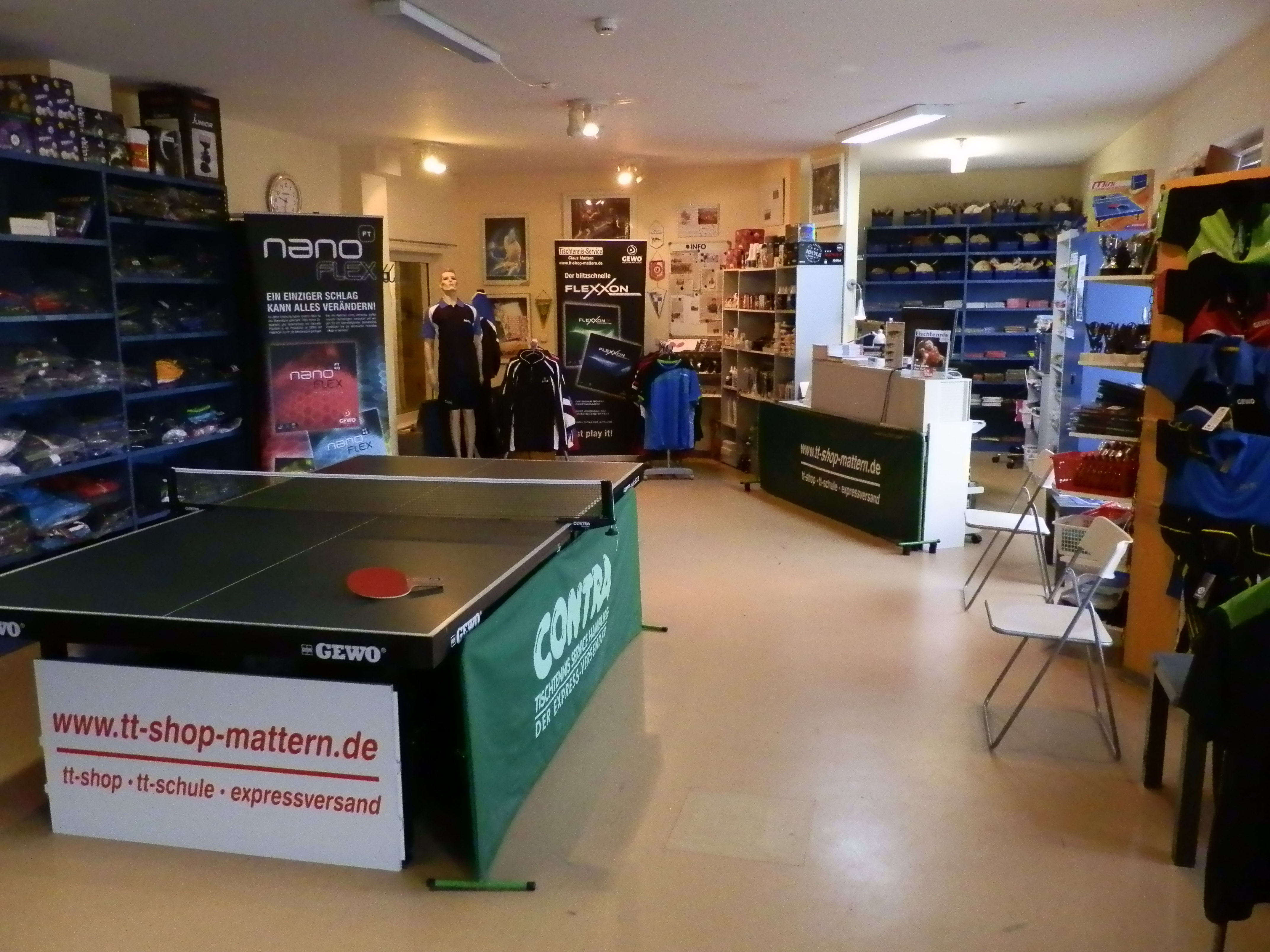 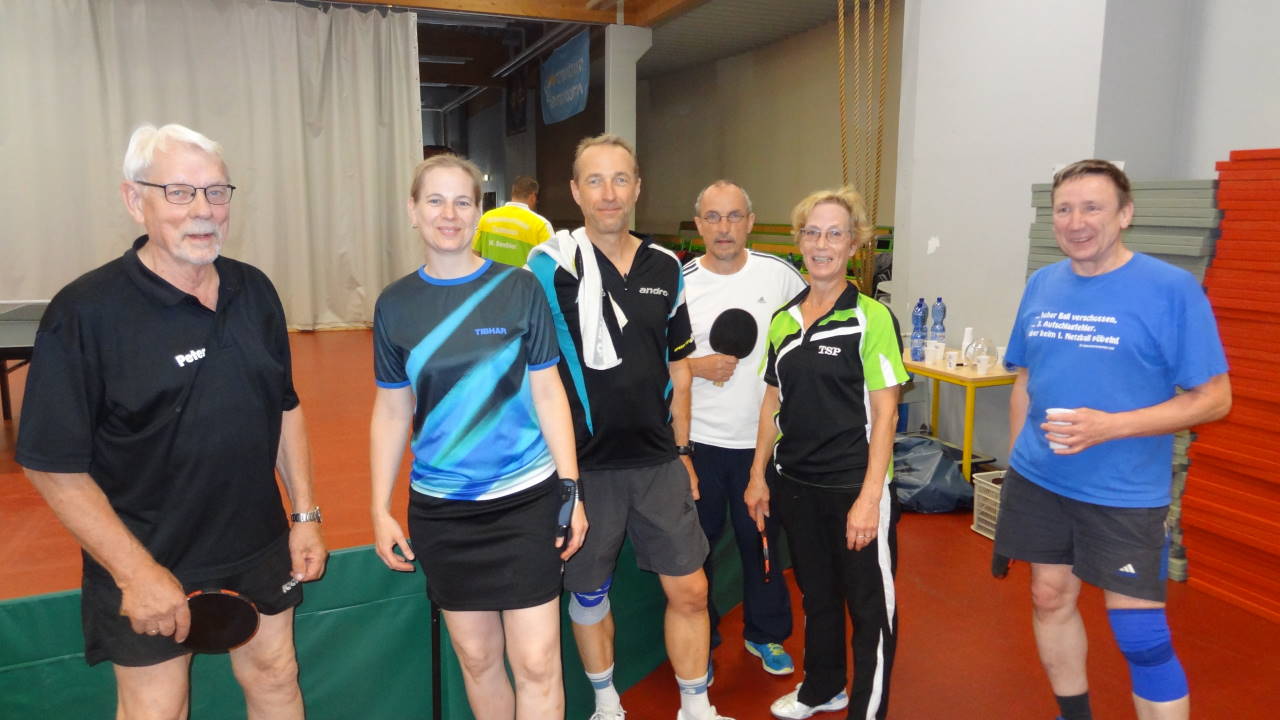 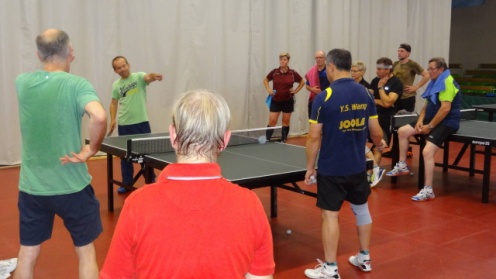 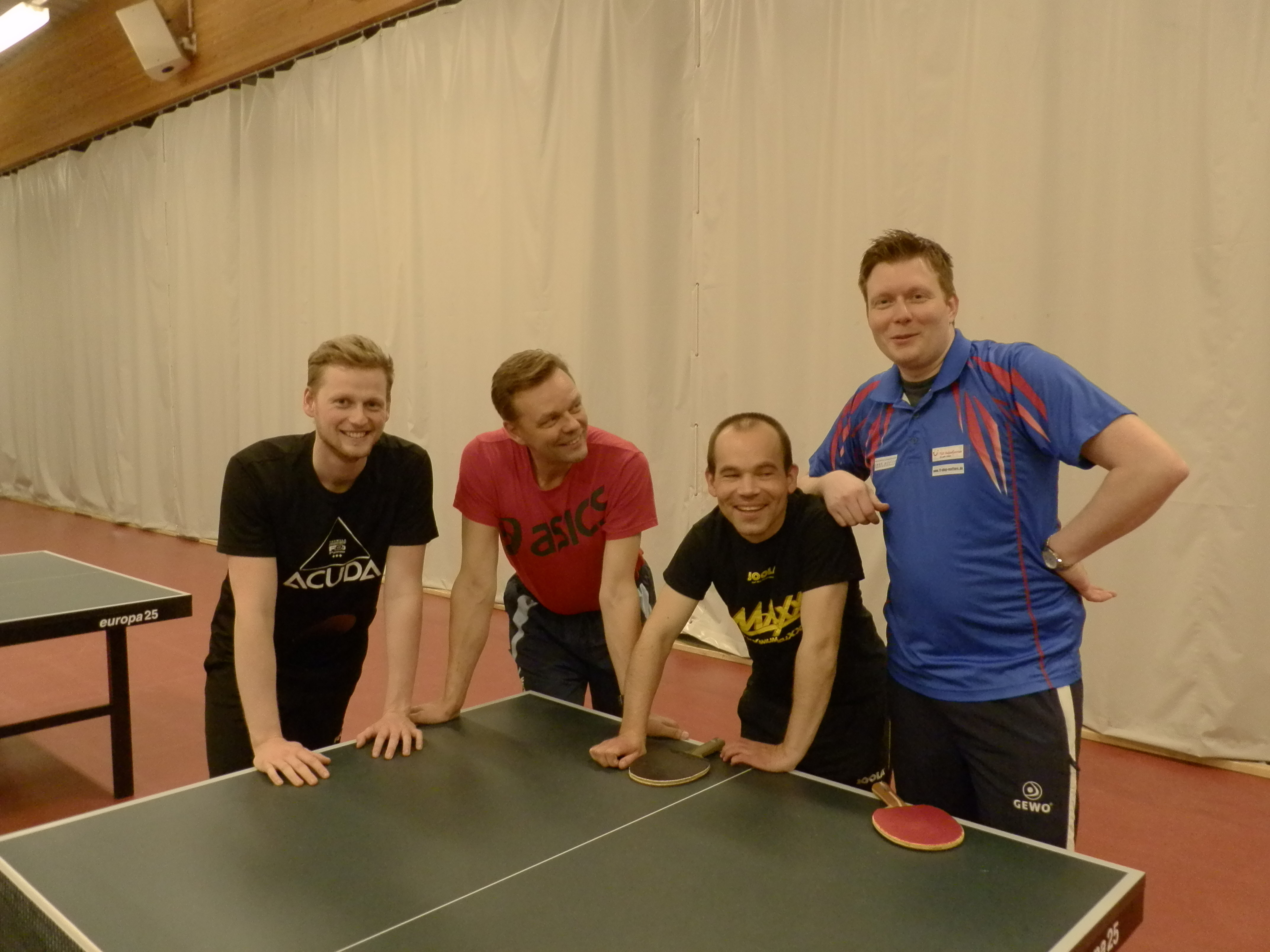 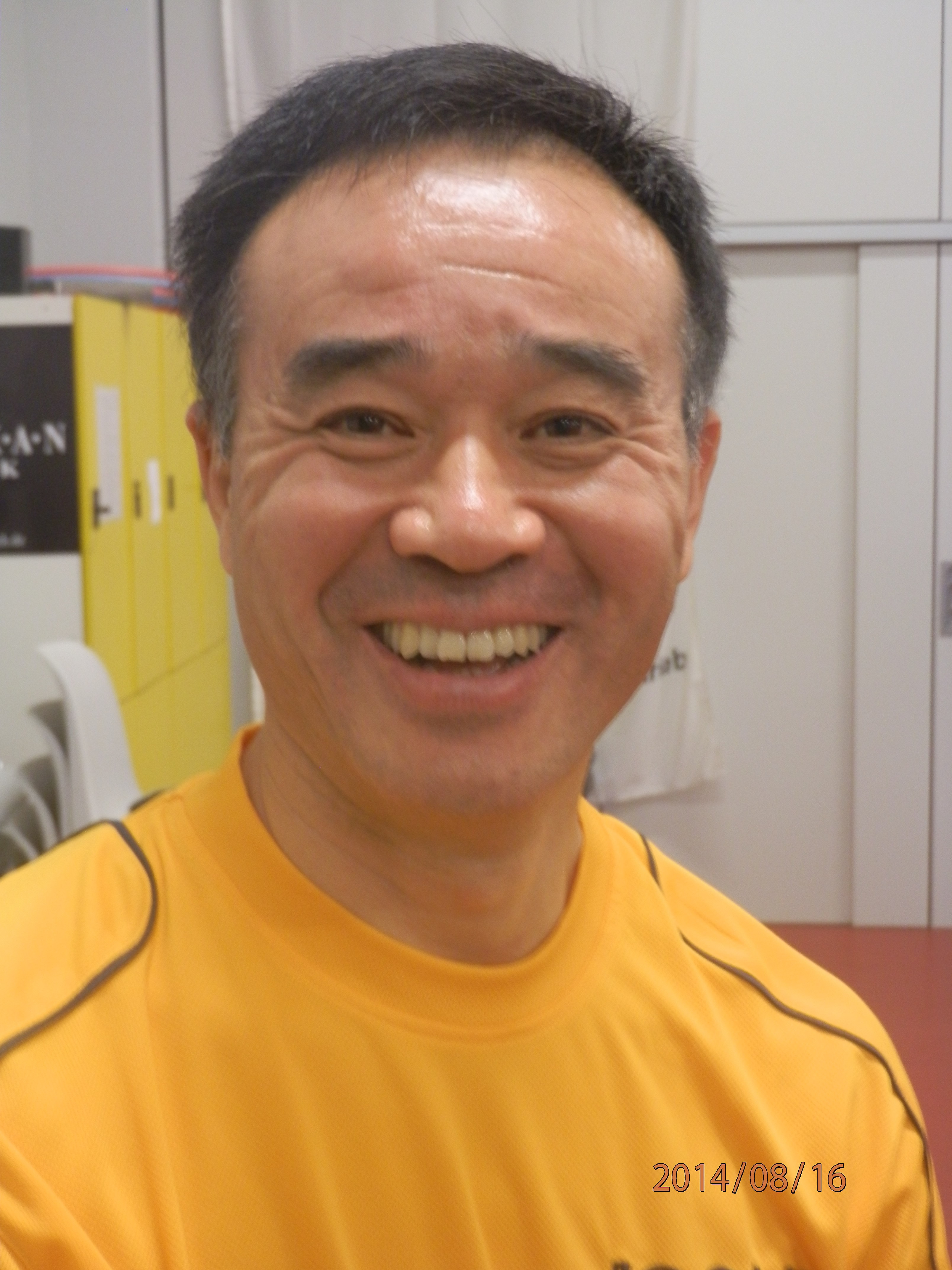                                                                                                        Unser langjähriges und erfahrenes Trainerteam                                                                                                       sorgt für ein qualifiziertes und zielorientiertes Training.                                                                                                       Wir sind immer mit sehr viel Spaß und Aufmerksamkeit                                                                                                       dabei, um möglichst das Beste aus jedem Teilnehmer her                                                                                                 herauszuholen. Un                                                                                                  Unser Motto lautet:  Mit viel Spaß und individueller                                                                                                                                              Betreuung zum Erfolg ! - intensives wohldosiertes Training.                                      18.11.2017  ( VH/RH Topspin, taktische Übungen) - individuelle Betreuung über den ganzen Tag.                     09.12.2017 ( Aufschlag/Rückschlag, Spieleröffnung ) - ausgezeichnete Spieler/Trainer Relation                            24.02.2018  ( VH/RH Topspin, Aufschlag/Rückschlag)                                                 - Balleimertraining.                                                                17.03.2018  ( Aufschlag/Rückschlag, taktische Übungen) - Materialberatung und Materialtest.                                     28.04.2018  ( VH/RH Topspin, taktische Übungen) - Getränkeservice in der Sporthalle.                                     26.05.2018  ( Aufschlag/Rückschlag, Spieleröffnung) - Teilnehmerpräsent ( Wochenendlehrgang)                        23.06.2018  ( VH/RH Topspin, Spieleröffnung Topspin) - Abschlussturnier mit Preisen (Wochenendlehrgang)         24.11.2018  ( VH/RH Topspin, Aufschlag/Rückschlag)       TAGESLEHRGANG:       10.00 – 12.00 Uhr                                        Sie übernachten im ca. 400m entfernten                                                 12.30 Uhr Mittagessen                 Hotel „Zum Ratsherrn“. Die komfortablen Zimmer sind                                                          14.00 – 16.30 Uhr                           mit Bad oder Dusche, WC, Kosmetikspiegel, Telefon + TV        WOCHENENDLEHRGANG:                                                ausgestattet. Auch Genießer kommen auf Ihre Kosten.        Sa.  10.00 – 12.30 Uhr  /  14.30 – 17.00 Uhr                        Morgens erwartet Sie ein reichhaltiges Frühstücksbüffet.                19.00 – 20.30 Uhr ( freies Training )                                  Das große kalt-warme Mittags-/Abendbüffet bietet        So.  09.30 – 11.30 Uhr  /  11.45 – 12.30 Uhr                           gesunde- und sportgerechte Speisen, die schmecken.